海学祭　長老庵そば店　開店恒例となった武部理事夫妻の「長老庵そば店」が今年も海学祭で開店となりました。3年目となりますが、常連客もできているようです。「毎年来ています。今年で3年目。おいしいので楽しみにしています」　女性「なくなるのが心配で開店後すぐきました。おいしくて評判ですね」　女性。今年はメニューが「カレー南蛮そば」「月見そば」「キツネそば」それぞれ￥500。伊勢市河崎町の「町屋とうふ」から買ってきたアゲ、キツネそばのトッピング、これがおいしくて一番の人気でした。売り上げ￥100000、全てそのまま同窓会に寄付です。そば打ちから今日まで、大変お疲れさまでした、武部夫妻に感謝感謝。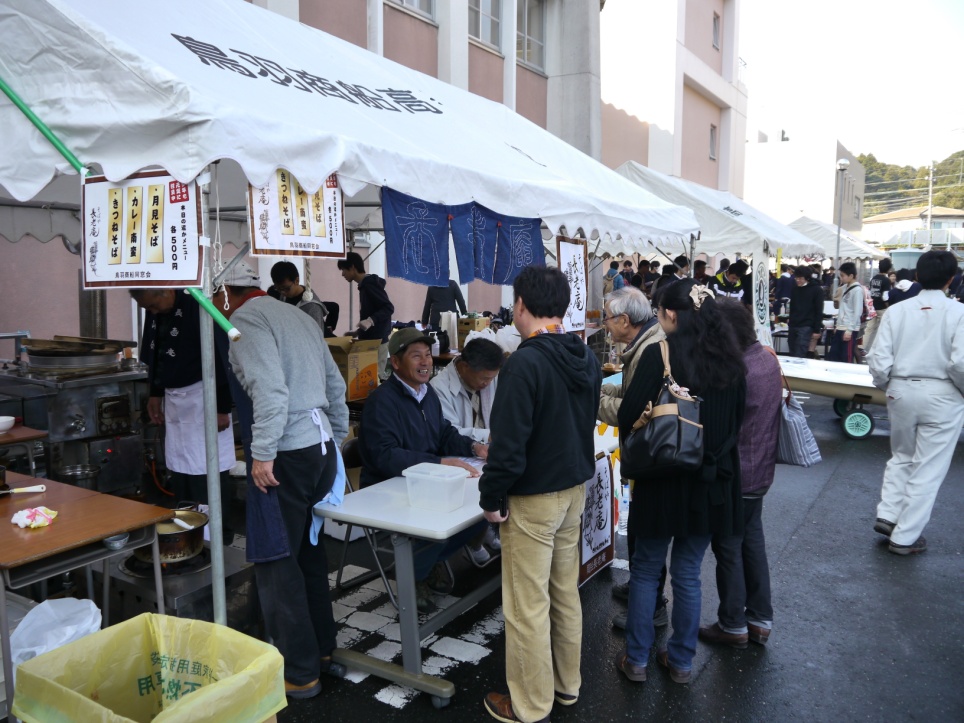 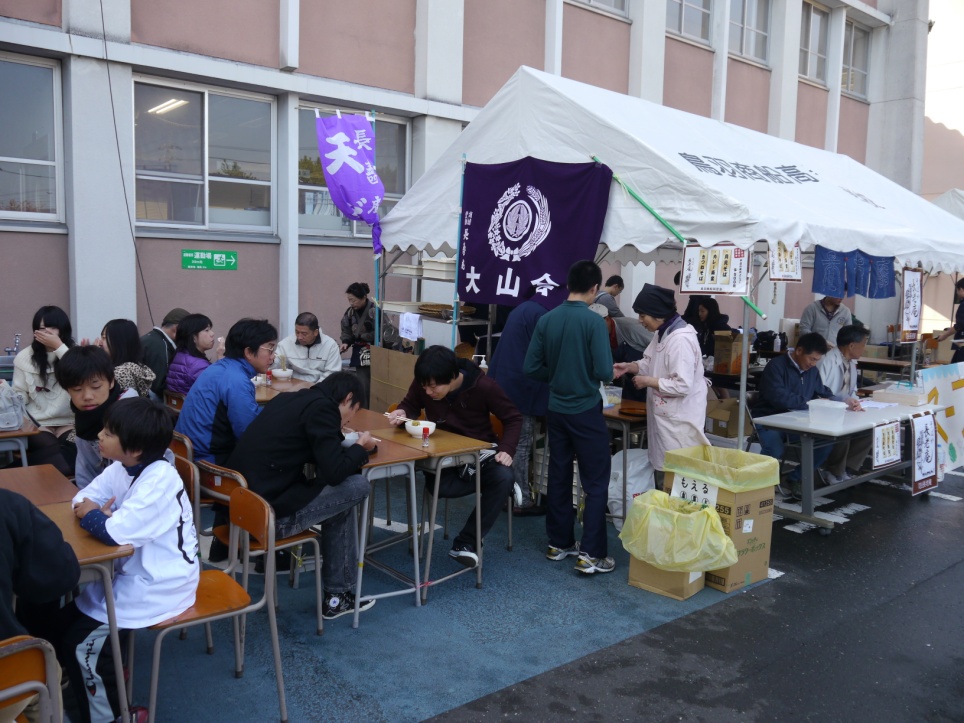 